II FESTIVAL DA CANÇÃO REGIONAL DA NASCENTE DO PROGRESSOCAMPOS BORGES/RSDIA: 01/11/2019            LOCAL: SALÃO PAROQUIAL           HORÁRIO: 19H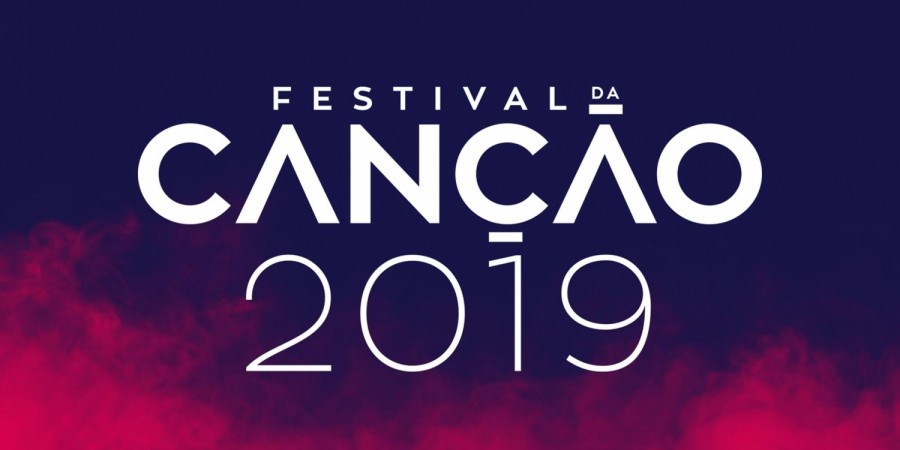 (Regulamento)1 – DA REALIZAÇÃOO Festival da Canção de Campos Borges – Edição com atividade cultural de abrangência regional será promovido pela Secretaria de Educação e Cultura.DATA: 01 de novembro de 2019LOCAL: Salão ParoquialHORÀRIO: 19h2. DA JUSTIFICAFIVA:A Música é a forma de expressão humana mais completa. Nela, e através dela, o homem, independente de idade, coloca todas as suas emoções, sensações e percepções em relação a si mesmo e ao mundo (BANDEIRA, 2008).Sabendo disso, a Prefeitura Municipal, através da Secretaria Municipal de Educação e Cultura, realiza o “II Festival da Canção” como uma forma de valorizarmos essa prática cultural tão marcante em nossa cidade e região.Oferecendo oportunidade para a família participar, passar juntos momentos agradáveis num local onde todas as idades se encontram com alegria.Além disso, pretende-se incentivar cantores do município e região a mostrar seu talento através da canção estimulando a continuidade.2 – DO OBJETIVOO Festival é voltado a todos os gêneros e estilos da música popular brasileira, tem como objetivo aprimorar e desenvolver a cultura musical, revelar talentos, valorizar os artistas e promover momentos de lazer para toda família num espírito de alegria, união, fé, respeito e amizade.3– CATEGORIASInfantil - até 12 anos de idade;Infanto Juvenil - de 13 anos até 18 anos de idade;Adulto Amador - (individual, dupla ou trio)- Candidatos que tenham a música como lazer e entretenimento.- Candidatos que não sejam professores de canto.- Candidatos que não tenham sido e/ou sejam atualmente, cantores de bandas, trios, duplas ou carreira solo.- Candidatos que não sejam profissionais da música.Adulto Profissional - (individual, dupla ou trio)- Professores de canto.- Candidatos que sejam ou tenham sido cantores de bandas, trios, duplas e carreira solo.- Músicos e cantores por profissão.- Todos os candidatos que se acharem aptos a participar como profissionais.4 – DAS INSCRIÇÕESTaxa de inscrição:Infantil - R$20,00Infanto Juvenil - R$30,00Adulto Amador - R$40,00Adulto profissional – R$50,00Obs.: O valor das inscrições será usado para pagamento parcial das premiações.As inscrições poderão ser realizadas pelos concorrentes ou responsáveis para os menores de 12 anos, pelo email (mara.vaztextor@gmail.com) ou Watts App (55 99708 5848 - Mara).O pagamento poderá ser feito através de transferência ou depósito identificado para a conta da Prefeitura Municipal de Campos Borges - CNPJ: 92406164/0001-31 do banco Banrisul de Agência 0605 e conta 0400551301, maiores informações de pagamentos com a Joeane (54 99937 6839).A escolha da música deverá ser feita na hora da inscrição.A inscrição só será efetivada mediante pagamento.As inscrições serão encerradas no dia 27 de setembro de 2019;A canção inscrita deverá ser em português. Constando o título da música e nome do autor, juntamente com uma gravação original da mesma.O concorrente deverá participar dos ensaios.A não participação dos ensaios desclassifica o concorrente.Todos os candidatos deverão ser acompanhados pela banda.O concorrente não poderá usar instrumento musical durante a apresentação.O concorrente deverá apresentar-se no local do evento com 1 hora de antecedência na data e hora marcada para o início do festival.Cada concorrente deverá inscrever-se somente com uma música, deverá optar por ser individual ou não.Não poderá ser trocada a música após a inscrição ou em comum acordo com a banda.As inscrições seguem os seguintes números por categoria.Infantil: Até 10 inscritosJuvenil: Até 10 inscritosAdulto Amador: Até 18 inscritos.Adulto Profissional: Até 12 inscritosObs.: Se alguma categoria não preencher o número de vagas disponível, as outras categorias poderão usar a vaga e inscrever-se na sua categoria conforme idade.As inscrições obedecem a ordem de inscritos. Ex: Os 10 primeiros inscritos na categoria infantil participarão do festival.Compete a Comissão Organizadora observar a ordem das inscrições em cada categoria.O ensaio geral será no mesmo dia do festival por ordem de chegada, com a Banda Exclusiva de Tapera.5 – DO JULGAMENTOO julgamento será feito por uma comissão de pessoas de reconhecimento e conhecimento musical.A comissão julgadora irá basear-se para a avaliação no ritmo, afinação e desenvoltura.A comissão julgadora tem o poder de decisão em qualquer eventualidade que venha ocorrer durante o festival podendo inclusive desclassificar concorrente se julgar necessário.A decisão da Comissão julgadora é incontestável não cabendo recurso a nenhum concorrente.6 – DA PREMIAÇÃOCategoria Infantil (até 12 anos)1º lugar- R$ 250,00 + troféu2º lugar- R$ 150,00 + troféu3º lugar- R$ 100,00 + troféu4º lugar- R$ 50,00 + troféu5º lugar- troféuCategoria InfantoJuvenil (13 a 18 anos)1º lugar- R$ 300,00 + troféu2º lugar- R$ 200,00 + troféu3º lugar- R$ 100,00 + troféu4º lugar- R$ 80,00 + troféu5º lugar- troféuCategoria Adulto Amador1º lugar- R$ 600,00 + troféu2º lugar- R$ 400,00 + troféu3º lugar- R$ 200,00 + troféu4º lugar- R$ 150,00 + troféu5º lugar-R$ 80,00 + troféu Categoria Profissional1º lugar- R$ 800,00 + troféu2º lugar- R$ 600,00 + troféu3º lugar- R$ 400,00 + troféu4º lugar- R$ 200,00 + troféu5º lugar- R$ 100,00 + troféuCasos omissos serão resolvidos pela Comissão Julgadora.Telefones para contato:55 - 997085848 (Mara)54 – 996070370 (Arlete)54 - 3326-1025 (SMEC)Avaliação: O sucesso dependerá da participação da comunidade e seriedade com que a Comissão organizadora conduzirá os trabalhos.COMISSÃO ORGANIZADORA- Arlete Teresinha Sonda Tonello- Glorinha Ramos Moraes- Mara Vaz Textor- Aristeu Pereira- Selmileni Toledo Seibel- Marlon Matheus Barboza Marques-João Henrique Haas- Jaqueline da Silva PierezanII FESTIVAL DA CANÇÃO REGIONALDA NASCENTE DO PROGRESSOCAMPOS BORGES/RSFICHA DE INSCRIÇÃONome do candidato____________________________________________________Filiação:	Pai_______________________________________________________Mãe______________________________________________________Data de Nascimento_____________________ RG___________________________Município_______________________________________________________________Telefone para contato_________________________________________________CATEGORIA:(  ) Infantil				(  ) Adulto Amador(  ) Infanto juvenil			(  ) Adulto ProfissionalNOME DA MÚSICA_____________________________________________________VERSÃO_________________________________________________________________TONALIDADE___________________________________________________________Nº de Conta para depósito, caso seja o vencedor:CPF: _________________Banco: ____________Agência: _________Conta: _______________________________________________________________________________Assinatura do candidato:Data: _____/_____/2019